Приложение №2 к Положению об экспресс-выдаче банковских гарантий в ООО «Камкомбанк»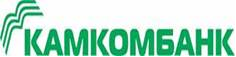 АНКЕТА-ЗАЯВЛЕНИЕна предоставление банковской гарантииСВЕДЕНИЯ О ПРИНЦИПАЛЕРасчетный счетКонтактные данныеЮРИДИЧЕСКИЙ АДРЕСФАКТИЧЕСКИЙ АДРЕСДАННЫЕ О руководителеДАННЫЕ О БЕНЕФИЦИАРНЫХ ВЛАДЕЛЬЦАХ БИЗНЕСА*сведения о контрактеСрок действия гарантииПринципал проинформирован и согласен с тем, что:1. Принятие Банком данной Анкеты-заявления к рассмотрению, а также возможные расходы Принципала (на оформление необходимых для получения банковской гарантии документов и т.п.) не влекут обязательство Банка предоставить банковскую гарантию или возместить понесенные Принципалом издержки. 2. Принципал подтверждает, что по состоянию на последнюю отчетную дату: имеет положительную кредитную историю (не более 5 дней включительно просроченных платежей за последние 365 дней) во всех кредитующих банках;не имеет скрытых потерь (неликвидные запасы сырья, комплектующих, товаров для перепродажи и готовой продукции, безнадежная к взысканию дебиторская задолженность);не имеет просроченной дебиторской задолженности; не имеет просроченной кредиторской задолженности;не имеет просроченной задолженности по займам и кредитам;случаи неисполнения обязательств по иным договорам с кредитными организациями-кредиторами за последние 12 месяцев отсутствуют;случаи прекращения обязательств по иным договорам с кредитными организациями-кредиторами предоставлением взамен исполнения обязательства отступного в форме имущества за последние 6 месяцев отсутствуют;не имеет просроченной задолженности по собственным векселям;не имеет просроченной задолженности перед бюджетами всех уровней, внебюджетными фондами;не имеет существенной по суммам и (или) срокам текущей картотеки неоплаченных расчетных документов к банковским счетам;не имеет просроченной задолженности перед работниками по заработной плате;не имеет убытков, не предусмотренных бизнес-планом предприятия;в составе дебиторской задолженности, а также в составе долгосрочных и краткосрочных финансовых вложений задолженности и вложения в доли (акции) юридических лиц, которые находятся на стадии ликвидации или в отношении которых возбуждено дело о банкротстве, отсутствуют.3. Принципал подтверждает, что сведения, содержащиеся в настоящей Анкете-заявлении, являются достоверными и актуальными на нижеуказанную дату и обязуется незамедлительно уведомить Банк в случае изменения указанных сведений, а также о любых обстоятельствах, способных повлиять на выполнение Принципалом или Банком обязательств по банковской гарантии, которая может быть предоставлена на основании данной Анкеты-заявления. 4. Банк оставляет за собой право проверки любой сообщаемой Принципалом информации. Анкета-заявление будет храниться в Банке, даже если банковская гарантия не будет предоставлена.5. В случае выявления недостоверности сведений и/или принятия уполномоченным органом или лицом Банка отрицательного решения о предоставлении банковской гарантии, ответственный сотрудник Банка информирует об этом Принципала. При этом Банк не обязан указывать причины подобного решения.6. Настоящим Принципал, действуя по своей воле и в своём интересе, выражает ООО «Камкомбанк» согласие на получение основной части своей кредитной истории в любом бюро кредитных историй в соответствии с Федеральным законом от 30.12.2004 №218-ФЗ «О кредитных историях» с целью заключения соглашения о предоставлении банковской гарантии, исполнения названного соглашения, в т.ч. для обеспечения осуществления контроля за финансовым состоянием Принципала.7. Принципал подтверждает, что при проведении банковских операций и иных сделок действует только к собственной выгоде. 8. Принципал подтверждает, что руководитель дает свое согласие и получил согласие третьих лиц, чьи личные данные представлены в настоящей Анкете-заявлении, наполучение основной части кредитной истории в любом бюро кредитных историй в соответствии с Федеральным законом от 30.12.2004 №218-ФЗ «О кредитных историях» с целью заключения соглашения о предоставлении банковской гарантии, исполнения данного соглашения, в т.ч. для обеспечения осуществления контроля за финансовым состоянием.обработку персональных данных, содержащих следующую информацию: фамилия, имя, отчество, год, месяц, дата и место рождения, адрес регистрации и проживания, семейное, социальное, имущественное положение, образование, место работы и доходы, а также любых иных сведений и информации, доступных или известных Банку и/или получаемых любым, не запрещенным законом способом. Под обработкой персональных данных в соответствии с требованиями Федерального закона от 27.07.2006 №152-ФЗ «О персональных данных» понимаются действия (операции) с персональными данными физических лиц, включая сбор, систематизацию, накопление, хранение, уточнение (обновление, изменение), использование, распространение (в том числе передачу), обезличивание, блокирование, уничтожение персональных данных. Согласие дается с момента подписания настоящей Анкеты-заявления и до истечения определяемых в соответствии с действующим законодательством сроков хранения соответствующей информации и документов9. Настоящая Анкета-заявление, а также сканированные копии, снятые с документов, предоставленных с целью заключения соглашения о предоставлении банковской гарантии, будут передаваться в Банк с использованием сети Интернет.Дата предоставления согласия: «____» __________ 20__г.Руководитель: ____________ /_____________м.п.Приложение №1 к Анкете-заявлению на предоставление банковской гарантиивладеющий(ая) долей в___% в уставном капитале _________________________________________                                                                                                         наименование организацииименуемый(ая) в дальнейшем «Заявитель», действуя своей волей и в своём интересе, выражаю ООО «Камкомбанк» (ОГРН 1021600000840, 423800, Республика Татарстан, г. Набережные Челны, ул. Гидростроителей, д.21) (далее — Банк) согласие:на обработку своих персональных данных, содержащих следующую информацию (далее – персональные данные): фамилия, имя, отчество, год, месяц, дата и место рождения, адрес регистрации и проживания, семейное, социальное, имущественное положение, образование, место работы и доходы, а также любых иных сведений и информации, доступных или известных Банку и/или получаемых любым, не запрещенным законом способом, в пределах срока действия настоящего согласия. Настоящее согласие дается Заявителем на осуществление любых действий в отношении его персональных данных с целью идентификации Заявителя, заключения и последующего исполнения договоров на оказание банковских услуг или договоров, заключаемых в процессе осуществления банковской деятельности, совершения банковских сделок и операций, информирования Заявителя о других продуктах, услугах и программах, проводимых Банком, в том числе при сотрудничестве с третьими лицами, осуществления проверки достоверности и полноты информации о Заявителе, а также совершения иных действий, предусмотренных действующим законодательством и/или порождающих юридические последствия в отношении Заявителя, включая без ограничения: сбор, систематизацию, накопление, хранение, уточнение (обновление, изменение), использование, распространение (в том числе передачу), обезличивание, блокирование, уничтожение, трансграничную передачу, а также осуществление любых иных действий с персональными данными Заявителя с учетом действующего законодательства. Обработка персональных данных осуществляется Банком с применением следующих основных способов обработки персональных данных, но не ограничиваясь ими: хранение, запись на электронные носители и их хранение, составление перечней, маркировка. Согласие дается до истечения определяемых в соответствии с действующим законодательством сроков хранения соответствующей информации и документов, после чего может быть отозвано путем направления в Банк соответствующего уведомления.Заявитель гарантирует, что указанный(е) номер(а) мобильного телефона используется (используются) на основании договора с оператором сотовой связи. Заявитель принимает на себя всю ответственность за возможные претензии к Банку, связанные с использованием этого (этих) номера(ов).Заявитель согласен, что при любом изменении сведений, приведённых в настоящем согласии, и предоставлении Банку актуальных (изменённых) данных в рамках оказания Банком любых услуг и/или исполнении договоров, Банк считает последние предоставленные сведения актуальными. Любое уведомление, сообщение Заявителю направляется Банком по последним предоставленным реквизитам в т.ч. для исполнения договоров на оказание банковских услуг или договоров, заключаемых в процессе осуществления банковской деятельности, совершения банковских сделок и операций, информирования Заявителя о других продуктах, услугах и программах, проводимых Банком, в т.ч. при сотрудничестве с третьими лицами.Дата предоставления согласия: «____» __________ 20__г.               ____________ /_______________Полное наименование ПринципалаИННДата созданияСНИЛС (заполняется в случае если Принципал является ИП)БИК банкаНаименование банкаНомер счетаНаличие картотекида/нетФИОДолжностьЭлектронная почтаНомер телефонаИндексСубъектГородНаселённый пунктУлицаДомКорпусОфисИндексСубъектГородНаселённый пунктУлицаДомКорпусОфисДолжностьДействует на основанииФИОСНИЛСПаспортные данныеАдрес регистрацииАдрес места жительстваФИОПаспортные данныеСНИЛСДоля, %Имеется ли у кого-либо из учредителей второе гражданство/ вид на жительство в США (грин-карта)?**Имеется ли у кого-либо из учредителей второе гражданство/ вид на жительство в США (грин-карта)?**Имеется ли у кого-либо из учредителей второе гражданство/ вид на жительство в США (грин-карта)?**да/нетЯвляется ли кто-либо из учредителей ПДЛ?**Является ли кто-либо из учредителей ПДЛ?**Является ли кто-либо из учредителей ПДЛ?**да/нет*за исключением сведений о персональном составе акционеров (участников) Принципала, владеющих менее чем одним процентом акции (долей) Принципала**если выбран вариант «ДА», этот учредитель заполняет Приложение №1 к Анкете-заявлению*за исключением сведений о персональном составе акционеров (участников) Принципала, владеющих менее чем одним процентом акции (долей) Принципала**если выбран вариант «ДА», этот учредитель заполняет Приложение №1 к Анкете-заявлению*за исключением сведений о персональном составе акционеров (участников) Принципала, владеющих менее чем одним процентом акции (долей) Принципала**если выбран вариант «ДА», этот учредитель заполняет Приложение №1 к Анкете-заявлению*за исключением сведений о персональном составе акционеров (участников) Принципала, владеющих менее чем одним процентом акции (долей) Принципала**если выбран вариант «ДА», этот учредитель заполняет Приложение №1 к Анкете-заявлениюВид гарантиина участиена исполнение на участиена исполнение №44-ФЗ №223-ФЗ№615-ППкоммерческий контрактНомер извещения (закупки)Номер извещения (закупки)Номер извещения (закупки)Сумма банковской гарантииСумма банковской гарантииСумма банковской гарантииСрок банковской гарантииСрок банковской гарантииДата начала действияв соответствии с условиями ГарантииДата окончания действияФИОДата и место рожденияАдрес регистрацииАдрес проживанияКонтактный телефон